ИНВЕСТИЦИОННОЕ ПОСЛАНИЕГЛАВЫ ГОРОДСКОГО ОКРУГА СПАССК-ДАЛЬНИЙНА 2021 ГОДДобрый день, уважаемые инвесторы, предпринимателии жители города!Мы продолжаем начатую в 2019 году  практику  – Инвестиционное послание главы городского округа. Главная задача данного документа – информирование об итогах деятельности за прошедший год, преимуществах ведения бизнеса на территории нашего города, направлениях развития инвестиционной деятельности, определении круга первоочередных задач по формированию благоприятного делового и инвестиционного  климата. Текущий год запомниться всем нам потрясениями на фоне борьбы с пандемией. Год был трудный, как для бизнеса, так и для всех жителей нашего города. Двенадцать отраслей российской экономики, признаны в наибольшей степени пострадавших в результате распространения новой коронавирусной инфекции. К сожалению ситуация не обошла стороной и наш бизнес, не  все предприятия смогли преодолеть трудности в связи с ограничениями и запретами. Число предприятий и организаций  за 10 месяцев текущего года, сократилось с 448  до 426 единиц или на  4,9 %, а число индивидуальных предпринимателей снизилось на 2,3%  с 964 до 938 единиц. В целом по городскому округу наблюдается незначительное снижение объема платных услуг на 3,7% к уровню прошлого года, в то время как многие отрасли экономики не смогли полностью восстановиться. Платные услуги  учреждений культуры снизились на 46,7%; услуги физической культуры и спорта на 49%; бытовых услуг  на 55,9%; транспортные услуги на 57%; Самой пострадавшей оказалась туристическая отрасль, объем услуг снизился на 89% к уровню прошлого года. Численность зарегистрированных безработных с начала  года увеличилась с 331 до 383 человека или на 15,7%. В настоящее время наблюдается значительный спад, в то время как пик численности безработных пришелся на июль месяц и составлял 744 безработных. Оборот организаций по сравнению с прошлым годом незначительно изменился,  наблюдается снижение на 1,7%, а объем розничной торговли показывает уверенный рост на 10,1%. Средняя заработная плата в текущем году выросла на 2,3% и составила 39693,6 рублей.Объем инвестиций в основной капитал вырос на 103,7% и составил 353,2 млн. рублей. В 2020 году появился новый вид предпринимательства «Самозанятые».  Численность зарегистрированных самозанятых составляет 172 человека. В 2020 году шесть  резидентов  свободного порта Владивосток продолжают  реализацию инвестиционных проектов на территории городского округа Спасск-Дальний, в том числе:  ООО «Приморский тарный комбинат», ООО «ДНС Лес», ООО «Спасский Лесоперерабатывающий Комплекс Групп», ООО ПКЗ «УССУРИ», ООО «ФОРЕСТГРАНД» и          ООО МФА «Успех». С 26 октября 2020 года вступил в силу Федеральный закон от 15.10.2020 № 318-ФЗ “О признании утратившими силу отдельных положений законодательных актов Российской Федерации в связи с изменением порядка предоставления в аренду земельных участков, находящихся в государственной или муниципальной собственности, резидентам свободного порта Владивосток”. К нашему сожалению, городской округ Спасск-Дальний имея в своем активе более 146 гектаров муниципальных площадей, лишился инвестиционной привлекательности в части предоставления резидентам свободного порта  Владивосток земельных участков для реализации проектов без торгов и льгот по аренде земельных участков в размере 0,6% от кадастровой стоимости. Остальные льготы и преференции, предусмотренные федеральным законом от 13.07.2015 N 212-ФЗ "О свободном порте Владивосток", сохранены в полном объеме. Положительные тенденции  промышленного производства:В  июне  текущего года ООО «ДНС Лес» запустило производство OSB плит. По планам завод сможет изготавливать 60 000 кубометров продукции в год. Это позволит не только обеспечить внутренний рынок, но и даст возможность для экспорта продукции в соседние страны.Отрицательные тенденции промышленного производства:Администрация городского округа Спасск-Дальний принимает меры по возвращению земельного участка выданного под реализацию инвестиционного проекта производство пенокерамических блоков. В декабре Дума городского округа Спасск-Дальний приняла бюджет на 2021 год.  Доходы утверждены в размере 1233,6 млн. рублей, что на 13,9% меньше запланированных доходов 2020 года. По данным государственной налоговой инспекции  прогноз снижения налоговых и неналоговых доходов местного бюджета, вызванной новой коронавирусной инфекцией по итогам 2020 года составит 18 млн. руб., или 4,4%. Муниципальный долг на 01.01.2021 года составит 152 673,2 тыс. рублей. Дефицит местного бюджета в 2021 году планируется сократить на 34,2%.Особое внимание в 2020 году уделялось реализации национальных проектов в соответствии с Указом Президента № 204 «О национальных целях и стратегических задачах развития Российской Федерации на период до 2024 года» от 7 мая 2018 года.В городском округе Спасск-Дальний утверждены дорожные карты по  8 национальным проектам: Демография, Здравоохранение, Образование, Жилье и городская среда, Экология, Цифровая экономика, Культура, Малое и среднее предпринимательство, и поддержка индивидуальной предпринимательской инициативы. На реализацию национальных проектов на территории городского округа Спасск-Дальний до 2024 года предусмотрено - 1,9 млрд. рублей.          В 2020 году предусмотрено средств в сумме - 271,3 млн. рублей, из них: средства федерального бюджета - 75,6  млн. рублей, средства краевого бюджета - 59,4 млн. рублей, средства городского бюджета - 136,4 млн. рублей.По национальным проектам средства распределяются следующим образом: по проекту «Демография» - 65,7 млн. рублей, по проекту «Здравоохранение» - 6,0 млн. рублей, по проекту «Образование предусмотрено - 142,4 млн. рублей, по проекту «Жилье и городская среда» -  53,4 млн. рублей, по проекту «Экология» - 2,9 млн. рублей, по проекту «Цифровая экономика»- 0,96 млн. рублей, по проектам «Культура», «Малое и среднее предпринимательство» выполнялись мероприятия не требующие финансирования. 	По национальному проекту Демография в 2020 году выполнены следующие работы:- строительство лыжероллерной трассы на лыжной базе МБУ "Лыжная спортивная школа"  с.Калиновка, выполнение проектных работ;- устройство спортивной площадки (хоккейной коробки) по ул.Краснознаменная, 38 в г. Спасск-Дальний;- устройство комплексной спортивной площадки (игровое поле и гимнастический городок) ул. Краснознаменная, 35А в г. Спасск-Дальний;- капитальный ремонт спортивного комплекса "Олимп" по                             ул. Краснознаменная, 35а, в г. Спасск-Дальний;- устройство комплексной спортивной площадки (игровое поле и гимнастический городок) в парке им.Фадеева  по ул. Красногвардейской в                   г. Спасск-Дальний;- устройство универсальной  спортивной площадки по ул. Ленинская, 27 в г. Спасск-Дальний;- устройство плоскостного спортивного сооружения физкультурно-оздоровительный комплекс открытого типа, ул. Красногвардейская, 104/6 в              г. Спасск-Дальний. По национальному проекту «Здравоохранение» в 2020 году оказана социальная поддержка по программе «Земский доктор» в объеме 6 млн. рублей.По национальному проекту «Жилье и городская среда» в 2020 году в рамках Муниципальной программы «Формирование современной городской среды городского округа Спасск-Дальний» обустроено четыре городских территории: сквер Победы; сквер ДОРА; сквер по ул. Дербенёва, 21; Парк им. Фадеева. По национальному проекту «Экология» в 2020 году произведена оплата выполненных работ по  модернизации системы водоснабжения города, на сумму 2,05 млн. рублей.Кроме того, вне  национальных проектов выполнялись работы по ремонту автомобильных дорог. В 2020 году общая протяженность отремонтированных дорог и внутриквартальных проездов составила 12,016 км, для сравнения в 2019 г. отремонтировано 3,78 км. Площадь отремонтированного асфальтобетонного покрытия составила 74 130,76 м2, отремонтировано тротуаров протяженностью 877 м, площадью 2808 м2.Общая стоимость ремонта составила - 101577,3 тыс. рублей, из них 98530,0 тыс. рублей - средства краевого бюджета, 3047,3 тыс. рублей - средства бюджета городского круга.В 2020 году в рамках реализации программы «Благоустройство территорий, детских и спортивных площадок на территории городского округа Спасск-Дальний на 2019-2024 годы» Администрацией городского округа  Спасск-Дальний выполнено асфальтирование дворовых проездов на 16 придомовых территориях, а так же устройство 5 детских, спортивных площадок, расположенных по адресам: Общая стоимость работ составила 25096,1 тыс.  рублей, из них средства краевого бюджета  - 24343,2 тыс. рублей, средства бюджета городского округа Спасск-Дальний – 752,9 тыс. рублей.По итогам 2019 года городской округ занял первое место по показателям социально-экономического развития среди всех муниципальных учреждений и городских округов Приморского края. В соответствии с постановлением Правительства Приморского края от 14.05.2020 N 428-пп "Об утверждении распределения иных дотаций местным бюджетам в целях поощрения достижения наилучших показателей социально-экономического развития муниципальных образований Приморского края в 2020 году" бюджету города выделена дотация в размере 50 млн. рублей. В целях обеспечения благоприятного инвестиционного климата на территории города, распоряжение Администрации городского округа                    Спасск – Дальний от 09.01.2019г. № 2-ра утверждена Дорожная карта по реализации Стандарта улучшения инвестиционного климата. В соответствии с Дорожной картой реализованы мероприятия по 17 направлениям. В рамках проводимых мероприятий актуализирован инвестиционный паспорт и инвестиционные площадки, инвестиционные проекты, принята инвестиционная декларация городского округа Спасск-Дальний, на официальном сайте городского округа создан раздел «Инвестиции», в данном разделе размещен канал прямой связи инвесторов с главой городского округа в соответствии с разработанной формой обращения  и регламентом обращения инвесторов.Развитие конкуренции в экономике является основной задачей, решение которой в значительной степени зависит от эффективности проведения государственной политики по широкому спектру направлений – от макроэкономической политики, создания благоприятного инвестиционного климата, включая развитие финансовой и налоговой системы, снижение административных и инфраструктурных барьеров, до защиты прав граждан и национальной политики. Постановлением Администрации городского округа Спасск-Дальний от 28.11.2019  № 504-па утвержден  План мероприятий («Дорожной карты») по содействию развитию конкуренции, развитию конкурентной среды в городском округе Спасск-Дальний на период 2019-2022 годы. Содействие развитию конкуренции в городском округе Спасск-Дальний осуществлялось по 10 товарным рынкам. Администрация городского округа Спасск-Дальний на протяжении всего 2020 года решала задачи улучшения условий ведения предпринимательской деятельности в городском округе Спасск-Дальний. В бюджете городского округа Спасск-Дальний на 2021 заложено 500 тыс. рублей на поддержку малого и среднего предпринимательства. В 2020 году поддержку получили 4 субъекта малого предпринимательства. Средства субсидии были направлены на финансовую поддержка в виде предоставления субсидии с целью возмещения части затрат субъектам малого и среднего предпринимательства, ведущим деятельность в отраслях российской экономики, в наибольшей степени пострадавших в условиях ухудшения ситуации в результате распространения новой коронавирусной инфекции. В соответствии с требованиями федерального законодательства ч.1 ст.30 №44-ФЗ «О контрактной системе в сфере закупок товаров, работ, услуг для обеспечения государственных и муниципальных нужд» заказчики обязаны осуществлять закупки у субъектов малого и среднего предпринимательства путем проведения электронных аукционов, конкурсов, запросов предложений. В 2020 году проведено 157 закупок для субъектов малого предпринимательства на сумму 236,9 млн. рублей.Администрация городского округа проводит работу по устранению избыточных административных барьеров при осуществлении предпринимательской деятельности, а также работу, направленную на повышение качества и доступности предоставляемых муниципальных услуг, по оперативной выдаче разрешений на строительство, реконструкцию объектов капитального строительства и прочее. В целях устранения избыточного муниципального регулирования в 2020 году продолжалось проведение процедур оценки регулирующего воздействия проектов муниципальных нормативных правовых актов Администрации городского округа Спасск-Дальний. В течение года 5 нормативно правовых актов прошли оценку регулирующего воздействия и получили положительное заключение.Основными задачами Совета по содействию развития малого и среднего предпринимательства и контрольно-надзорной деятельности при главе городского округа Спасск-Дальний являются:  поддержка и развитие малого и среднего предпринимательства в городском округе Спасск-Дальний, изучение, обсуждение и обобщение состояния и проблем предпринимательства, выработка рекомендаций, направленных на содействие его развитию, участие в обсуждении и подготовке предложений по разработке и совершенствованию нормативных правовых актов городского округа Спасск-Дальний, регулирующих деятельность предпринимательства, оказание помощи по взаимодействию предпринимательских структур с органами исполнительной и законодательной власти, контролирующими органами, организациями различных форм собственности, расположенными на территории городского округа Спасск-Дальний, по вопросам их деятельности, организация взаимодействия объединений предпринимателей и субъектов предпринимательской деятельности с органами местного самоуправления по вопросам развития предпринимательства, организационного, правового и информационного сотрудничества, создания благоприятных условий для развития предпринимательства в территориях. За  период  2020 года проведено 9 заседаний Совета по содействию развития малого и среднего предпринимательства и контрольно-надзорной деятельности при главе  городского округа Спасск-Дальний из них:3 заседания Совета по содействию развития малого и среднего предпринимательства и контрольно-надзорной деятельности при главе  городского округа Спасск-Дальний в очном  формате;4 заседания Совета по содействию развития малого и среднего предпринимательства и контрольно-надзорной деятельности при главе  городского округа Спасск-Дальний в заочном (дистанционном) формате;2 заседания Совета по содействию развития малого и среднего предпринимательства и контрольно-надзорной деятельности при главе  городского округа Спасск-Дальний в режиме видеоконференцсвязи.На заседаниях Совета рассматривались следующие вопросы:обращение к предпринимателям о запрете продаж никотинсодержащей продукции («снюсы») несовершеннолетним детям;о поддержки предпринимателями городского округа Спасск-Дальний проекта «Социальная карта «Приморец»;о мерах поддержки на территории Приморского края субъектов малого и среднего предпринимательства: программа льготного кредитования под 8,5%, льготное лизинговое финансирование АО «Корпорация МСП» под 6%; применение льготных тарифов на железнодорожные перевозки минеральных удобрений в направлении регионов Дальнего Востока;о финансовой поддержки субъектов малого и среднего предпринимательства из числа в наибольшей степени пострадавших отраслей экономики в условиях ухудшения ситуации в результате распространения новой коронавирусной инфекции;об инвестиционной привлекательности городского округа Спасск-Дальний;парк имени Александра Фадеева - территория для развития бизнеса;вопросы  по организации мероприятий, направленных на предотвращение распространения COVID-19;о реализации национальных проектов городского округа Спасск-Дальний; о результатах общественной экспертизы по выполнению мероприятий Дорожной карты по реализации стандарта улучшения инвестиционного климата  в городском округе Спасск-Дальний на 2019-2020 годы.об инвестиционном портале Приморского края «Канал прямой связи  инвесторов с Губернатором Приморского края»;о введении на территории Приморского края специального налогового режима  «Налог на профессиональный доход»;о предоставлении государственной социальной помощи  малоимущим гражданам на основании социального контракта;контрольно-надзорная деятельность;вопросы торговой деятельности.В течение года Администрацией городского округа  обеспечивалась обратная связь с  субъектами малого и среднего предпринимательства. 		При организационной и информационной  поддержки Администрации городского округа Спасск-Дальний,  23 сентября 2020 г. был проведен Совет предпринимателей  с участие руководителя аппарата уполномоченного по защите прав предпринимателей Приморского края Ромашко Е. Б.  и представителями Примтеплоэнерго, на котором рассматривался  особо значимый  вопрос о производстве работ  по реконструкции тепловой сети первого контура № 3 в г. Спасск-Дальний по ул. Борисова, затрагивающий интересы не только субъектов   малого и среднего бизнеса, но и в целом жителей города Спасск-Дальний.			На заседании Совета приглашались руководители организаций  осуществляющих контрольно-надзорную деятельность,  представители структурных подразделений Администрации городского округа Спасск-Дальний,  а так же начальники отделений КГКУ  «ЦСПН» населения Приморского края по городскому округу  Спасск-Дальний и Спасскому муниципальному району Великая Л.П., КГБУ «ПЦЗН» занятости населения» в городе Спасск-Дальний Шпанко Л.И., представители ПАО «Почтабанк», АО «МСП Банк», Дальневосточного банка ПАО Сбербанк России.	Преимущества городского округа:- утверждено положение о муниципально-частном партнерстве на территории городского округа Спасск-Дальний, постановлением главы городского округа Спасск-Дальний от 21 ноября 2016 года № 16-п;- утверждено положение о концессионных соглашениях в отношении недвижимого имущества городского округа Спасск-Дальний», решением Думы городского округа Спасск-Дальний от 26 мая 2016 года № 16-НПА;- назначен уполномоченный орган на рассмотрение предложений о заключении концессионных соглашений с городским округом Спасск-Дальний, поступивших от лиц, выступающих с инициативой заключения таких концессионных соглашений, постановлением Администрации городского округа Спасск-Дальний от 18.07.2016 г. № 369-па;- назначен уполномоченный орган осуществляющий полномочия в сфере муниципально- частного партнерства на территории городского округа                 Спасск-Дальний, постановление главы городского округа Спасск-Дальний от 14.05.2019 г. № 15-п;- постановлением Администрации городского округа Спасск-Дальний                № 414-па от 27.09.2019 г. согласован перечень объектов, в отношении которых в 2020 году планируется заключение концессионных соглашений;- постановлением Администрации городского округа Спасск-Дальний                 № 415-па от 27.09.2019 г. согласован перечень объектов, в отношении которых в 2020 году планируется соглашений о муниципально-частном партнерстве;- постановлением Администрации городского округа Спасск - Дальний от 13.11.2017 № 529-па утвержден Порядок заключения специального инвестиционного контракта. - постановлением Администрации городского округа Спасск–Дальний от 03.05.2017 №197-па утвержден перечень структурных подразделений ответственных за привлечение инвесторов.- решением Думы городского округа Спасск-Дальний от 30.07.2020г.           №41-НПА дополнен перечень муниципального имущества, предназначенного для предоставления его во владение и (или) пользование на долгосрочной основе субъектам малого и среднего предпринимательства и организациям, образующим инфраструктуру поддержки субъектов малого и среднего предпринимательства. Данный перечень состоит из 18 объектов.- решением Думы городского округа Спасск-Дальний от 7.06.2016 года     №24-НПА принята льгота резидентам свободного порта Владивосток по уплате земельного налога в размере 100% в течение первых пяти лет и 60% в течение последующих пяти лет; - решением Думы городского округа Спасск-Дальний от 08.11.2018          N71- НПА установлены налоговые ставки на имущество физических лиц в отношении объектов, используемых в предпринимательской деятельности, исходя из кадастровой стоимости объектов налогообложения в 2020 году в размере 1,3%;- правлением НО «Фонд развития моногородов»,  протокол заседания правления от 27.12.2017 №207, одобрена концепция развития городского округа Спасск-Дальний, в соответствии с которой предусмотрено оказание финансовой поддержки инвесторам реализующие инвестиционные проекты и софинансирование расходов городского бюджета мероприятий по строительству и реконструкции объектов инфраструктуры.  Задачи на 2021 год;- сохранение предприятий города в период коронавируса, сохранение численности работников предприятий, не допустить снижение объема выпускаемой продукции;- достижение показателей утвержденных дорожными картами в рамках Указа Президента России от 7 мая 2018 года №204 «О национальных целях и стратегических задачах развития Российской Федерации на период до 2024 года», выполнение мероприятий направленных на достижение этих показателей, 100% освоение средств краевого и федерального бюджета, выделяемых на реализацию национальных проектов; - оказание финансовой поддержке малому и среднему предпринимательству по Программе «Развитие малого и среднего предпринимательства на территории городского округа Спасск-Дальний» 2017-2020 годы, за счет муниципальных средств;- оказание информационной  и консультационной  поддержки предпринимательскому сообществу;  - формирование Перечня объектов муниципального имущества городского округа Спасск-Дальний, предназначенного для предоставления его во владение и пользование на долгосрочной основе субъектам малого и среднего предпринимательства; - выявление  и своевременное размещение на информационных ресурсах сведений  о новых инвестиционных площадках для реализации инвестиционных проектов на территории городского округа Спасск-Дальний;    - проведение  оценки регулирующего воздействия проектов нормативных правовых актов городского округа Спасск-Дальний, затрагивающих вопросы осуществления предпринимательской и инвестиционной деятельности; - внедрение  стандартов  развития конкуренции в городском округе Спасск-Дальний;- внедрение стандарта улучшения инвестиционного климата в городском округе Спасск-Дальний;- формирование  позитивного  образа города, информирование инвесторов об оказываемых мерах государственной поддержки, сопровождение  инвесторов изъявивших желание  в получении денежных средств в форме займа;Уважаемые инвесторы, предприниматели и жители города!В столь трудных экономических условиях только совместными усилиями, мы можем сохранить наши  предприятия и наш бизнес.  Я благодарен всем за оказанную помощь, за проявленную инициативу и понимание. Администрация городского округа Спасск-Дальний гарантирует всем участникам инвестиционного процесса создание оптимальных условий для успешного ведения бизнеса: оперативное решение вопросов, прозрачность процессов, открытый диалог.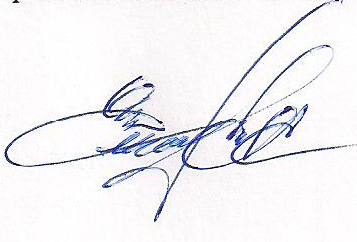 Глава городского округа Спасск-Дальний                                                                                А.К. Бессонов29 декабря 2020 года